REQUERIMENTO N°Assunto: Solicita à SABESP providenciar reparos em tampa de águas pluviais solta no bairro Jardim Nardim, em local conforme especifica.Senhor Presidente,CONSIDERANDO que cidadãos procuraram este Vereador para relatar problema com tampa de águas pluviais solta na rua Emiko Bando, quase na ligação com a Rua José Jorge Antonio, no bairro Jardim Nardim;  CONSIDERANDO que tal tampa, sem fixação como está, pode se deslocar e fazer com que o motorista não veja o buraco aberto, com risco de acidente de trânsito (segue foto do local); REQUEIRO nos termos regimentais e após ouvido o Douto e Soberano plenário, que seja oficiado à Sabesp (Companhia de Saneamento Básico do Estado de São Paulo) providenciar os reparo e fixação da referida tampa na via acima identificada, a fim de garantir a segurança dos cidadãos que por lá trafegam.  SALA DAS SESSÕES, 24 de Agosto de 2020.THOMÁS ANTONIO CAPELETTO DE OLIVEIRAVereador– PSDB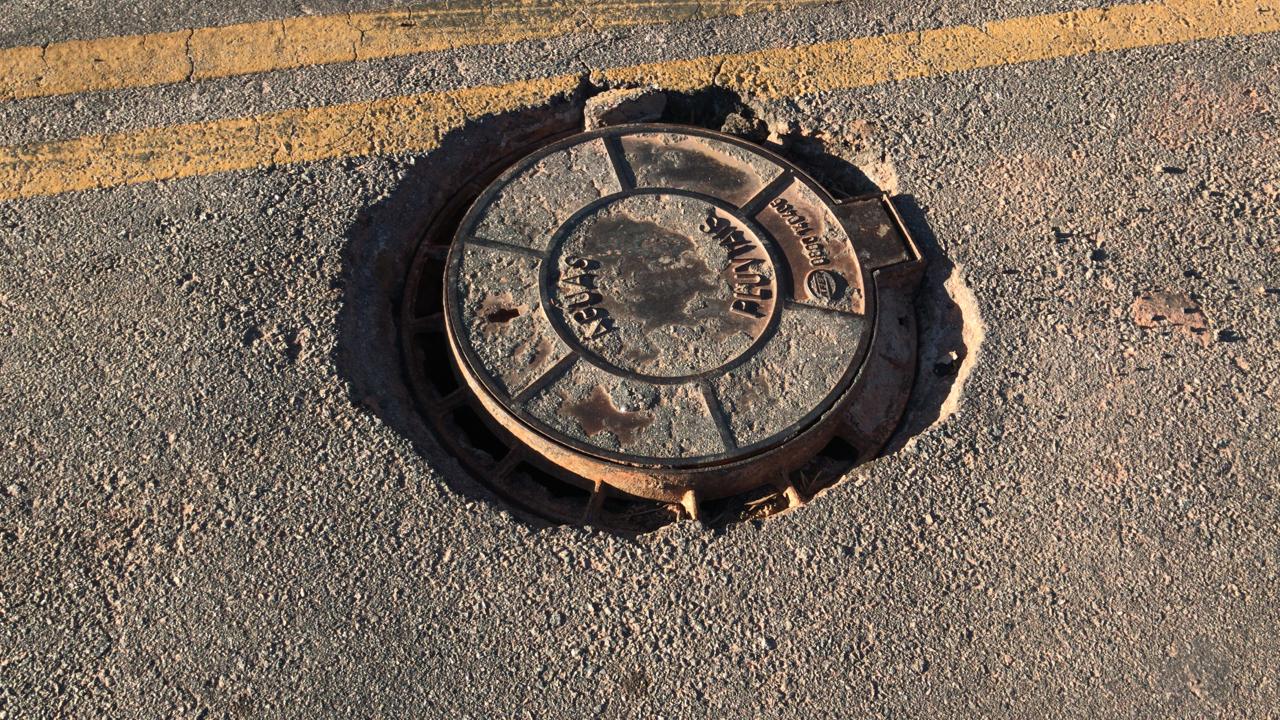 